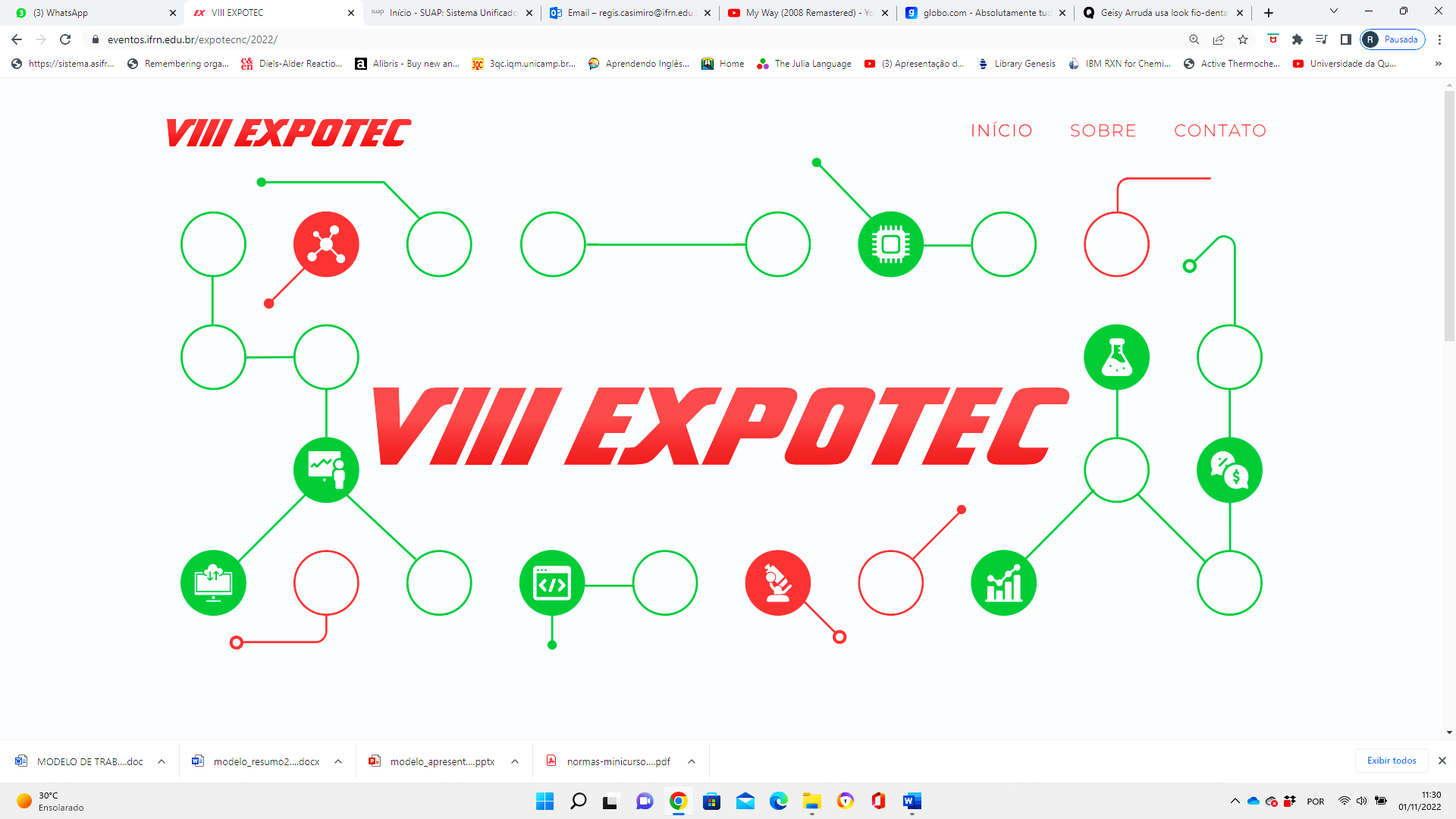 TÍTULOAutor 1a, Autor 2b, Autor 3caInstituto Federal de Educação, Ciência e Tecnologia do Rio Grande do Norte, Campus Nova CruzbInstituição 2, DepartamentocInstituição 3, DepartamentoPalavras-Chave: morango; abacaxi; melancia.O resumo deve ser redigido em fonte Arial, tamanho 10, espaçamento simples, parágrafo justificado e seguir as normas da ABNT. É opcional a inclusão de tabelas, figuras, agradecimentos e referências. O resumo não deve ultrapassar uma página.